Manager DashboardYou are now viewing your Manager Dashboard.  The dashboard tab is where a manager will land after signing into the hr self-service system. This dashboard now displays information regarding the team that report to the line manager. 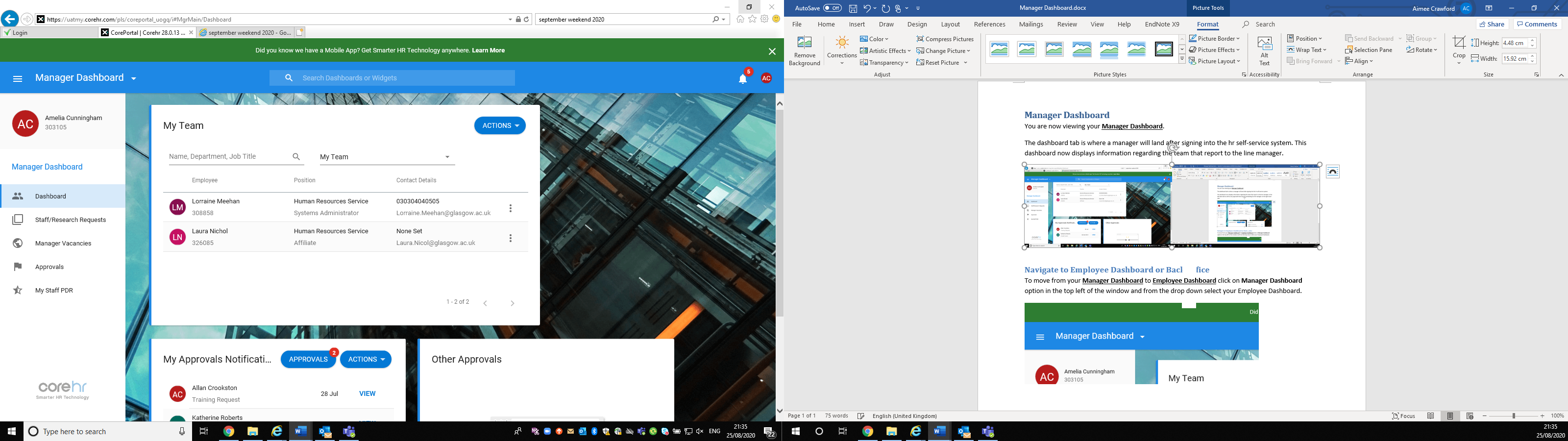 Navigate to Employee Dashboard or Back OfficeTo move from your Manager Dashboard to Employee Dashboard click on Manager Dashboard option in the top left of the window and from the drop down select your Employee Dashboard.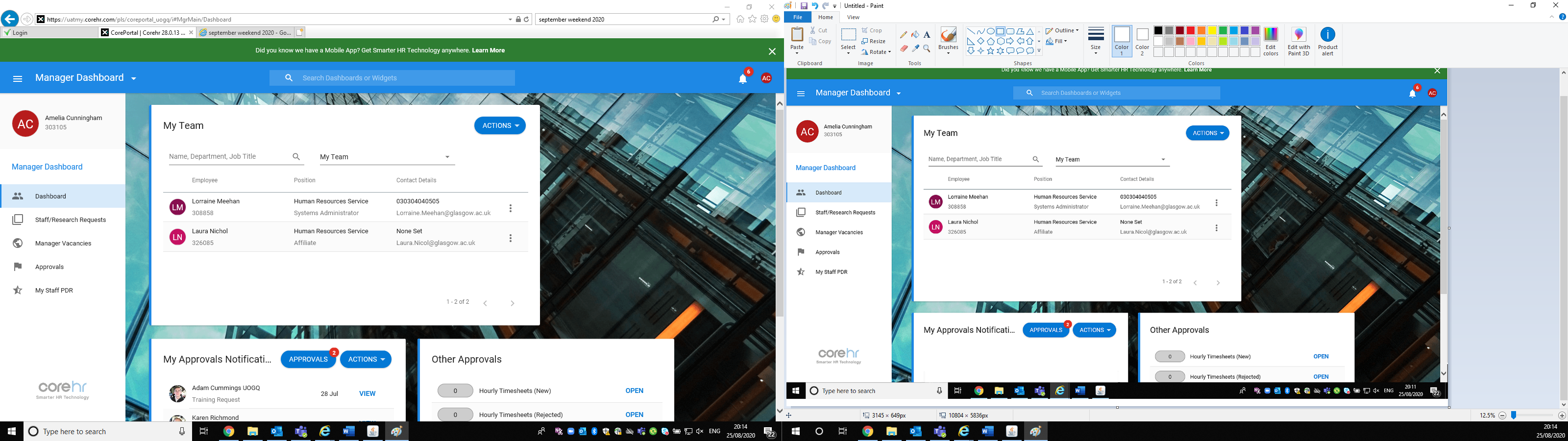 